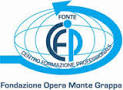 STORIA - 2° anno (2^ D Termoidraulica – 2^ Vendite)DEBITO  FORMATIVO 2017/2018A - Leggi il libro "Storia di Malala" di Viviana Mazza (lo trovi anche in biblioteca).B - Fai un breve riassunto per ogni capitolo evidenziando i dettagli storici.C - Spiega quando si è formato il Pakistan, i motivi, e che cosa significa l'espressione "tra i due Pakistan scoppiò una guerra" (pag. 242/243del tuo libro di storia).D - Fai una ricerca sulla decolonizzazione dell’India.E - Fai una ricerca sulla situazione attuale del Pakistan.Il lavoro dovrà essere consegnato alla sottoscritta all’inizio del prossimo anno scolastico.Ins. Lucia Benacchio